Texas Forensic Association 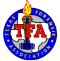 Constitutional Amendment Form The following must be provided before your proposal will be accepted by the Executive Committee. Name: Constitution Committee School: N/ARegion: N/AEmail address:  neal.white@pisd.edu, yxsilva@episd.org, andy.zeigler@amaisd.orgRationale for Amendment: Every EC position, including non-voting ones, are identified by name in the constitution. This amendment recognizes the EC members who have served as Social Media Correspondents. Section of the Constitution where Change occurs: _____ Constitution_____ ByLaws _____ Code of Professional Standards _____ Standing Rules: Competition Event Guide _____ Standing Rules: IQT Operations Manual _____ Standing Rules: State Tournament Operations Manual Other - TFA in ReviewPage number of change: 39Select One of the Following:   X Add Language  Delete Language  Amend Language Implementation Time Frame: Immediately Upon Passage Proposed Change(s) (List the change/add here. Changes should include any language you are replacing from the existing constitution along with the proposed new language.) 2021-2022 - After “Region Representatives” add, “Stef Cambra, Social Media Correspondent”. 2022-2023 - After “Region Representatives” add, “Stef Cambra, Social Media Correspondent”. 